SState Administrative Tribunal Act 2004Portfolio:Attorney GeneralAgency:Department of JusticeState Administrative Tribunal Act 20042004/05423 Nov 2004s. 1 & 2: 23 Nov 2004;Act other than s. 1 & 2: 1 Jan 2005 (see s. 2 and Gazette 31 Dec 2004 p. 7129)Acts Amendment (Court of Appeal) Act 2004 s. 372004/0459 Nov 20041 Feb 2005 (see s. 2 and Gazette 14 Jan 2005 p. 163)Courts Legislation Amendment and Repeal Act 2004 s. 1412004/05923 Nov 20041 May 2005 (see s. 2 and Gazette 31 Dec 2004 p. 7128)Oaths, Affidavits and Statutory Declarations (Consequential Provisions) Act 2005 Pt. 102005/0242 Dec 20051 Jan 2006 (see s. 2(1) and Gazette 23 Dec 2005 p. 6244)Psychologists Act 2005 Sch. 3 cl. 92005/02812 Dec 20054 May 2007 (see s. 2 and Gazette 4 May 2007 p. 1963)Optometrists Act 2005 Sch. 3 cl. 62005/02912 Dec 200520 Apr 2007 (see s. 2 and Gazette 30 Mar 2007 p. 1451)Podiatrists Act 2005 Sch. 3 cl. 52005/03012 Dec 200530 May 2007 (see s. 2 and Gazette 29 May 2007 p. 2486)Chiropractors Act 2005 Sch. 3 cl. 72005/03112 Dec 20051 Aug 2007 (see s. 2 and Gazette 31 Jul 2007 p. 3789)Physiotherapists Act 2005 Sch. 3 cl. 62005/03212 Dec 200523 Feb 2007 (see s. 2 and Gazette 20 Feb 2007 p. 505)Osteopaths Act 2005 Sch. 3 cl. 62005/03312 Dec 200530 May 2007 (see s. 2 and Gazette 29 May 2007 p. 2486)Occupational Therapists Act 2005 Sch. 3 cl. 42005/04219 Dec 20051 Aug 2007 (see s. 2 and Gazette 31 Jul 2007 p. 3789)Reprint 1 as at 7 Apr 2006 (not including 2005/028, 2005/029, 2005/030, 2005/031, 2005/032, 2005/033 & 2005/042)Reprint 1 as at 7 Apr 2006 (not including 2005/028, 2005/029, 2005/030, 2005/031, 2005/032, 2005/033 & 2005/042)Reprint 1 as at 7 Apr 2006 (not including 2005/028, 2005/029, 2005/030, 2005/031, 2005/032, 2005/033 & 2005/042)Reprint 1 as at 7 Apr 2006 (not including 2005/028, 2005/029, 2005/030, 2005/031, 2005/032, 2005/033 & 2005/042)Medical Radiation Technologists Act 2006 Sch. 3 cl. 62006/0219 Jun 20061 Jul 2007 (see s. 2 and Gazette 26 Jun 2007 p. 3013)Nurses and Midwives Act 2006 Sch. 3 cl. 212006/0506 Oct 200619 Sep 2007 (see s. 2 and Gazette 18 Sep 2007 p. 4711)Financial Legislation Amendment and Repeal Act 2006 s. 42006/07721 Dec 20061 Feb 2007 (see s. 2(1) and Gazette 19 Jan 2007 p. 137)Acts Amendment (Justice) Act 2008 Pt. 222008/00531 Mar 200830 Sep 2008 (see s. 2(d) and Gazette 11 Jul 2008 p. 3253)Legal Profession Act 2008 s. 7062008/02127 May 20081 Mar 2009 (see s. 2(b) and Gazette 27 Feb 2009 p. 511)Medical Practitioners Act 2008 Sch. 3 cl. 532008/02227 May 20081 Dec 2008 (see s. 2 and Gazette 25 Nov 2008 p. 4989)Reprint 2 as at 16 Jan 2009 (not including 2008/021)Reprint 2 as at 16 Jan 2009 (not including 2008/021)Reprint 2 as at 16 Jan 2009 (not including 2008/021)Reprint 2 as at 16 Jan 2009 (not including 2008/021)Statutes (Repeals and Miscellaneous Amendments) Act 2009 s. 1202009/00821 May 200922 May 2009 (see s. 2(b))Credit (Commonwealth Powers) (Transitional and Consequential Provisions) Act 2010 s. 822010/01425 Jun 2010To be proclaimed (see s. 2(b))Pharmacy Act 2010 Pt. 8 Div. 22010/03226 Aug 201018 Oct 2010 (see s. 2(b) and Gazette 1 Oct 2010 p. 5076)Health Practitioner Regulation National Law (WA) Act 2010 Pt. 5 Div. 472010/03530 Aug 2010s. 156 & 157(1) & (2): 18 Oct 2010 (see s. 2(b) and Gazette 1 Oct 2010 p. 5075‑6);s. 157(3): 1 Jul 2012 (see s. 2(b) and Gazette 19 Jun 2012 p. 2631)Public Sector Reform Act 2010 s. 84 & 892010/0391 Oct 20101 Dec 2010 (see s. 2(b) and Gazette 5 Nov 2010 p. 5563)Acts Amendment (Fair Trading) Act 2010 s. 1832010/0588 Dec 20101 Jan 2011 (see s. 2(c) and Gazette 24 Dec 2010 p. 6805)Reprint 3 as at 1 Apr 2011 Reprint 3 as at 1 Apr 2011 Reprint 3 as at 1 Apr 2011 Reprint 3 as at 1 Apr 2011 Building Services (Registration) Act 2011 s. 1582011/01922 Jun 201129 Aug 2011 (see s. 2(b) and Gazette 26 Aug 2011 p. 3475‑6)Teacher Registration Act 2012 s. 1702012/0163 Jul 20127 Dec 2012 (see s. 2(b) and Gazette 16 Nov 2012 p. 5637)Courts and Tribunals (Electronic Processes Facilitation) Act 2013 Pt. 3 Div. 192013/0204 Nov 201325 Nov 2013 (see s. 2(b) and Gazette 22 Nov 2013 p. 5391)Taxi Drivers Licensing Act 2014 Pt. 10 Div. 42014/0182 Jul 2014Operative on the day after the expiry of the period of 6 months beginning on proclamation day (see s. 2(f))Travel Agents Amendment and Expiry Act 2014 s. 92014/02129 Aug 201425 Jan 2017 (see s. 2(c) and Gazette 24 Jan 2017 p. 741)Reprint 4 as at 4 Dec 2015 (not including 2014/021)Reprint 4 as at 4 Dec 2015 (not including 2014/021)Reprint 4 as at 4 Dec 2015 (not including 2014/021)Reprint 4 as at 4 Dec 2015 (not including 2014/021)Aquatic Resources Management Act 2016 s. 3712016/05329 Nov 2016To be proclaimed (see s. 2(b))Statutes (Minor Amendments) Act 2017 s. 132017/00612 Sep 201713 Sep 2017 (see s. 2(b))Transport (Road Passenger Services) Act 2018 Pt. 14 Div. 2 Subdiv. 72018/02630 Oct 2018s. 326 & 327(2): 28 Feb 2019 (see s. 2(b) and Gazette 26 Feb 2019 p. 449‑50);s. 327(1): 2 Jul 2019 (see s. 2(b) and Gazette 28 Jun 2019 p. 2473)Veterinary Practice Act 2021 s. 2362021/01927 Oct 202118 Jun 2022 (see s. 2(b) and SL 2022/81 cl. 2)Legal Profession Uniform Law Application Act 2022 Pt. 17 Div. 202022/00914 Apr 20221 Jul 2022 (see s. 2(c) and SL 2022/113 cl. 2)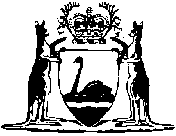 